附件14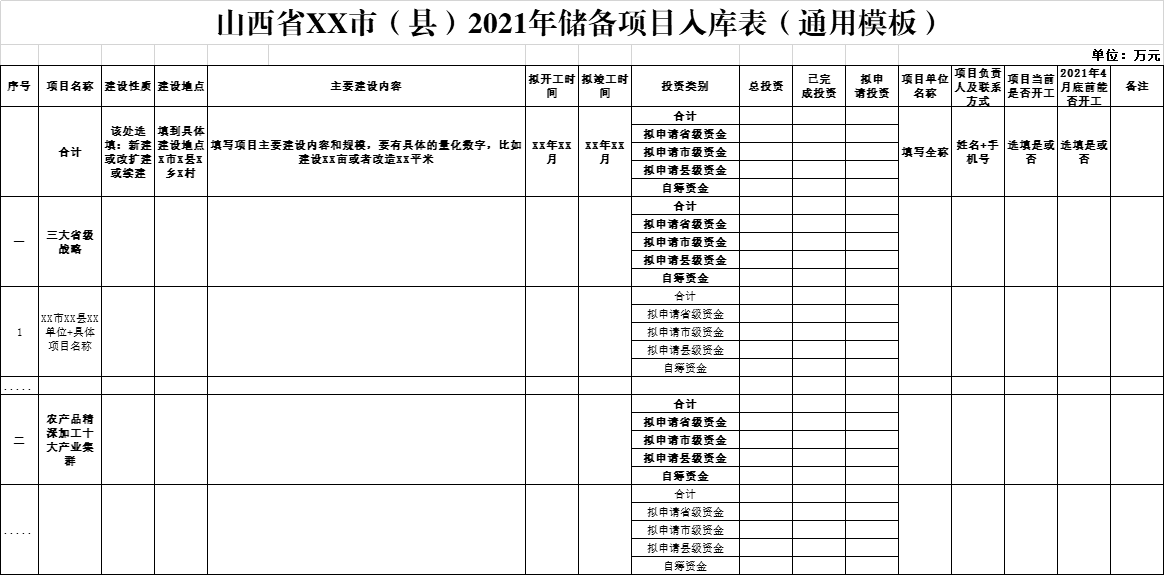 